Este domingo, dia 24, às 17h30, reunião de leitores.Terça-feira, dia 26, às 21h30, Lectio Divina aberta a todos, seguida de preparação da Missa com Catequese (catequistas dos 2.º, 3.º e 7.º anos).Quinta-feira, dia 28, às 21h30, reunião com a Equipa Coordenadora do Movimento Fé e Luz.Sexta-feira, dia 29, às 21h30, reunião com a Equipa Paroquial de Pastoral Familiar. Sábado, dia 30, às 10h00, reunião com a Associação de Festas. Catequese já iniciou a 16 e 17 de setembro. Depois de uma pausa, para formação de catequistas, teremos o início dos encontros da Catequese e da Missa com Catequese, aos sábados, às 16h30, a partir do próximo sábado, 30 de setembro. Domingo, dia 1 de outubro, às 17h30, reunião da Equipa Paroquial de Vocações. Escutemos o apelo do Senhor, que nos chama a trabalhar na sua vinha. E ofereçamo-nos para algum serviço. Há um insistente convite no Evangelho deste domingo, que é feito a várias horas do dia e, que, deste modo se apresenta como um desafio a todas as pessoas, de todas as idades e condições: “Ide vós também para a minha vinha” (Mt 20,1-16). O Papa Francisco insiste que, “em virtude do Batismo recebido, cada membro do povo de Deus tornou-se discípulo missionário. Cada um dos batizados, independentemente da própria função na Igreja e do grau de instrução da sua fé, é um sujeito ativo de evangelização” (EG 120). “Esta convicção transforma-se num apelo dirigido a cada cristão para que ninguém renuncie ao seu compromisso de evangelização, porque, se uma pessoa experimentou verdadeiramente o amor de Deus que o salva, não precisa de muito tempo de preparação para sair a anunciá-lo, não pode esperar que lhe deem muitas lições ou longas instruções. Cada cristão é missionário na medida em que se encontrou com o amor de Deus em Cristo Jesus; não digamos mais que somos «discípulos» e «missionários», mas sempre que somos «discípulos missionários»” (EG 120). Em tudo e sempre é o amor de Deus que nos move e comove, a dar o primeiro passo no serviço humilde da comunidade e da sua missão no mundo!“Faz falta quem dê uma hora ou duas por semana, para manter abertas as portas das nossas igrejas? Faz falta quem ajude na decoração das nossas igrejas? Aqui estou eu! Faz falta quem favoreça a experiência feliz do encontro com Cristo, na Catequese? Aqui estou eu! Faz falta quem reforce e rejuvenesça o grupo dos que visitam os doentes e apoiam os pobres? Aqui estou eu! Faz falta quem torne a liturgia mais viva, no acolhimento, no canto, na proclamação da Palavra, no serviço do altar? Aqui estou eu! Faz falta quem se empenhe na animação festiva e cultural da comunidade? Aqui estou eu! Faz falta quem se ocupe da preparação dos casais e do acompanhamento das famílias? Aqui estou eu! Faz falta quem torne presente a vida da nossa paróquia, nos lugares, bairros e ruas da cidade? Aqui estou eu! Faz falta quem esteja na vida pública e política, animado pelo amor de Deus, no serviço desinteressado ao bem comum? Aqui estou eu!  É sempre o amor de Deus, que nos move a dar o primeiro passo! Por que espero eu”?! Pe. Amaro Gonçalo, Homilia, 10.09.20177 di©as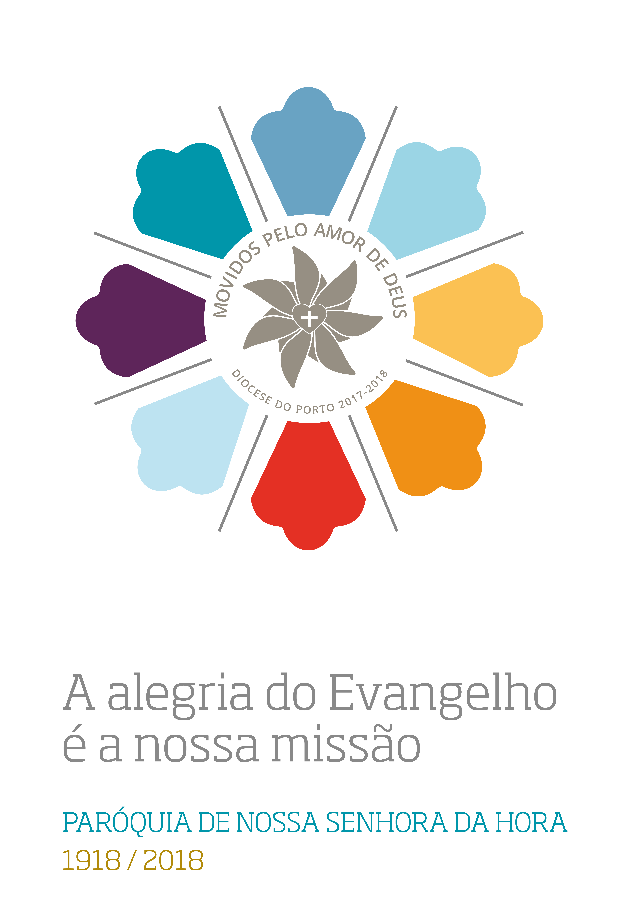 431XXV DOMINGO COMUM AIDE VÓS TAMBÉM PARA A MINHA VINHA!(Mt 20,1-16)Setembro 2017